Publicado en Sigüenza-Guadalajara el 24/01/2024 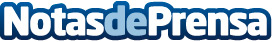 Emocionante tarde de folclore castellano en el XXXV Certamen de Dulzaina José María Canfrán Además de las brillantes actuaciones de los Dulzaineros de la Cofradía, Dulzaineros de Sigüenza, Grupo Atalaya Soria y Grupo La Garrota (Segovia-Madrid) se entregaron reconocimientos a Ángel Pérez Morencos (póstumo), Pedro Olea y Cofradía de Santa LibradaDatos de contacto:Javier BravoBravocomunicacion+34606411053Nota de prensa publicada en: https://www.notasdeprensa.es/emocionante-tarde-de-folclore-castellano-en-el Categorias: Música Castilla La Mancha Entretenimiento http://www.notasdeprensa.es